                МАГАДАНСКАЯ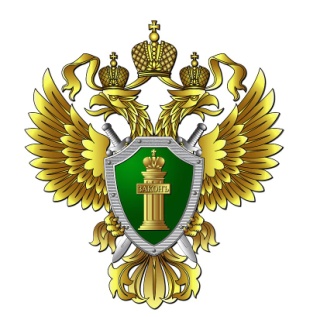                            ТРАНСПОРТНАЯ ПРОКУРАТУРАРасширены полномочия прокурора в уголовном процессеФедеральным законом от 27 декабря 2019 года № 499-ФЗ «О внесении изменений в Уголовно-процессуальный кодекс Российской Федерации» расширены полномочия прокурора в уголовном процессе.Определено, что постановление прокурора о направлении материалов в орган предварительного расследования для решения вопроса об уголовном преследовании является сообщением о преступлении.Законом закреплена обязанность органа дознания, дознавателя, следователя, руководителя следственного органа при принятии решения о передаче сообщения о преступлении по подследственности направить прокурору копию соответствующего постановления в течение 24 часов с момента его вынесения.Споры о передаче сообщения о преступлении по подследственности разрешаются прокурором в течение 3 суток с момента поступления соответствующего обращения.Изменения вступили в силу 08 января 2020 года.При цитировании или перепечатке текста ссылка на Магаданскую транспортную прокуратуру обязательна!